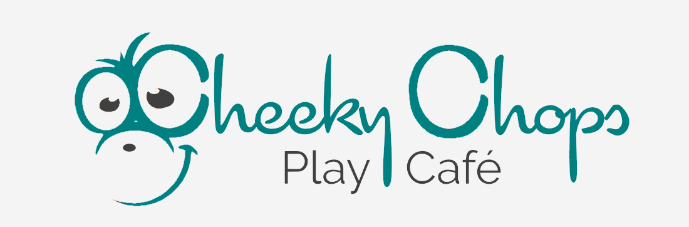 Cheeky Chops Play Ltd RecruitmentAll-rounder and party hostAbout the job:We are delighted to announce that we are looking to expand our team at Cheeky Chops Play Café. Our aim is to provide a high-quality experience for both adult and child and, in order to achieve this, we are looking to employ staff who can provide the highest level of customer service and add to our strong team of staff.This varied and rewarding job will include:Serving hot and cold drinks, including use of a coffee grinder and commercial espresso machineBeing able to produce the highest levels of customer serviceCleaning and tidying the play caféPreparing and serving cold foodCash handlingOrganising timings for parties to maximise customer enjoymentResponding promptly and professionally to customer feedbackUsing your initiative to respond to any challenges that may arise throughout the dayWorking as part of a teamAll necessary in-house training will be providedAbout you:We are looking to employ enthusiastic and energetic members of staffs to fill these positions who are prepared to grow with us as a company.Who are looking for someone who is:EnthusiasticEngagingPositiveEnergeticReliableCapable of multi-taskingCapable of working in an environment with childrenCapable of working as part of a teamExperience of working in a customer services role is desirable.About Us:We are a family-run company who live locally and believe in making Cheeky Chops Play Café a part of the community for years to come. One of our core values as a company is excellent customer service and we will be heavily involved in the day-to-day running of the play café in order to help enable this.We will be able to offer our employees:A vibrant and varied place of workIn-house training in coffee-making and food preparationFlexible working hoursFull-time and part-time jobsAn unpretentious working environment, everyone gets stuck inCompetitive pay ratesFor more information about our company you can visit: https://www.cheekychopsplaycafe.co.uk/If you would like to apply for this role, please send your CV to info@cheekychopsplaycafe.co.ukWe look forward to hearing from you.